Publicado en España el 17/06/2024 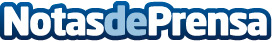 Sailwiz, la startup de vacaciones compartidas en velero, crece un 70% y entra en beneficiosLa plataforma colaborativa de viajes en embarcaciones de recreo ofrece planes para navegar en 50 países. La mitad de su crecimiento procede del inicio de su internacionalizaciónDatos de contacto:Alvaro CasanovaSailwiz681316041Nota de prensa publicada en: https://www.notasdeprensa.es/sailwiz-la-startup-de-vacaciones-compartidas Categorias: Finanzas Viaje Nautica Turismo Emprendedores Actualidad Empresarial http://www.notasdeprensa.es